1918        2018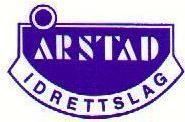 ÅRSTAD ILs O-gruppe innbyr til nærløp i ORIENTERING POKALKAMP løp nr. 6 / 2018 i Bergensregionen tirsdag 28. august 2018ARENA Vassendveien, Mathopen. Merket fra parkering, ca. 1 km langs vei. Ingen barneparkering. Ingen garderobe eller toaletter.PARKERING:  Ved Sjøforsvarets forlegningsbolig Briggen, Haakonsvernveien 90. Vennligst følg anvisning fra parkeringsvakter. Reis kollektivt eller kjøre kompis!  KART Utsnitt av Alvøen, utgitt 2010, justert 2017/18, målestokk 1:7.500, ekvidistanse 5 m.  TERRENG Vanlig småkupert Bergensterreng, myrlendt. Alle løypene går i område med mange stier.LØYPER / KLASSER Nybegynnerløype	ca 1,3 km:  D/H-10N, D11-12N, H11-12N, D13-16N, H13-16N, Åpen N
C-løype 		ca 1,9 km:  D-10, H-10, D11-13, H11-13, Åpen CB-løype 		ca 2,4 km:  D12-14, H12-14, D50-, D65-, Åpen BA-kort løype 		ca 2,8 km:  D15-16, D17-, H15-16, H50-, H65-, Åpen AKA-lang løype 		ca 3,8 km:  D19-, H17- 
Åpen N er for løpere/ledsagere over 16 år, Åpen C er for løpere/ledsagere over 13 år. 
I C-løypa kan evt. ledsager «skygge», men skal ikke hjelpe barna til mange poeng. Kart som viser nybegynnerløypen og C-løypen vil være tilgjengelig i Eventor senest søndag kveld før løpet.
Iht pkt. 9.1 i konkurransereglene kan løpere født i 2003 eller tidligere velge å starte i H17-, og jenter født i 2003 eller tidligere velge å starte i D17- eller D19-.
START OG UTLEVERING AV KART Fleksi-start mellom kl. 17:30 og 18:30. Ca. 200 m å gå til start.Løse postbeskrivelser for A- og B-løypene ved start, postbeskrivelsene finnes også på kartet. Kart til A-løypene tas i startøyeblikket. Kart til B-løypen tas 1 minutt før start. Kart i N- og C-løypene utleveres på arena. Husk å ta med kart før du går til start.STEMPLINGSSYSTEM EMIT. Brikker til leie for kr. 25.-.  STARTKONTINGENT OG PREMIERING D17-, H17-, D19, D50-, H50-, D65-, H65-:  kr. 75,- Øvrige klasser: kr. 30,-  Ingen premiering, men sammenlagtpremiering iht regionens regelverk etter sesongslutt. PÅMELDING Forhåndspåmelding via Eventor innen mandag 27. august kl. 23:59:  Forhåndspåmeld deg hvis du tror du skal delta, det sendes kun faktura for faktisk startende.  Etterpåmelding på arena løpsdag er mulig, men vil kunne medføre ventetid. Vær tidlig ute! LØPSLEDER Arne H Halvorsen, 905 28 555, arnehal46@gmail.comLØYPELEGGER Olav Thornes KONTROLLØR Jan Haugland Siden dette er lagets jubileumsløp serveres en liten overraskelse ved målgang100-års jubilanten Årstad IL ønskerVEL MØTT!